*Unclassified employees must be in a full pay status a major fraction of the month to accrue or 7 out of 10 days for classified employees.LEAVES RISONL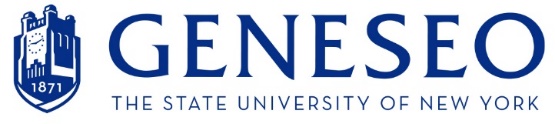 LEAVES RISONLLEAVES RISONLLEAVES RISONLLEAVES RISONLLEAVES RISONLFMLANYS Paid Family LeaveNYS Paid Parental LeaveNYS 7 Month Child Care LeaveLeave DonationsEligibility1 year of service                    AND1250 hours worked in immediately preceding 12 months.FT employees eligible after completing 26 work weeks
PT see criteria at HR LeavesAfter 6 months of service
Working at least 50% or greaterEmployed by NYS AgencySubject to Attendance RulesAbsent due to non-work-related illnessExhausted all Accruals.Expected to be out for at least 2 pay periods (4wks)No disciplinary actions or unsatisfactory evaluations in last 3 yearsBargaining UnitAll UUP, MCALLUUP, MC, CSEA, PEFALLEligible ReasonBond with child within 12 months of birth or placement of childCare for Family member with a serious health conditionAssist a family member called to active military serviceFor employees own serious health conditionBond with child within 12 months of birth or placement of childCare for Family member with a serious health conditionCare of sibling with a serious health conditionAssist a family member called to active military serviceBond with child within 7 months of birth or placement of childBirth or adoption of childPersonal IllnessFMLANYS Paid Family LeaveNYS Paid Parental LeaveNYS 7 Month Child Care LeaveLeave DonationsLength of Leave12 weeks12 weeks12 weeks7 monthsVariesPaidNo Can use accruals to be paidYes 67% of average weekly wage not to exceed $1131.08Yes  
Full payNo Can use accruals to be paidYesIncrements of TimeContinuous or intermittentContinuous or IntermittentContinuous onlyContinuousContinuous or IntermittentUse of AccrualsYesNoNoYesNoJob ProtectionYesYesYesNoNoHealth BenefitsYes, deductions will continue as long as in a paid status.Yes, you are direct billed for the portion that would normally be taken from your checkYes, deductions will continueYes, deductions will continue as long as in a paid status.Yes, deductions will continue as long as in a paid status.Service CreditYes, as long as in a paid statusNoYesYes, as long as in a paid statusYes, as long as in a paid statusEarn Accruals *YesNoNo*YesNo